渝教语函〔2022〕1号重庆市教育委员会重庆市语言文字工作委员会关于举办重庆市第八届中华经典诵写讲大赛的通知各区县（自治县）教委（教育局、公共服务局）、语委，各高校，市教科院：为贯彻落实《中共中央办公厅国务院办公厅关于实施中华优秀传统文化传承发展工程的意见》和全国语言文字会议精神，全面深入实施中华经典诵读工程，根据《教育部办公厅关于举办第四届中华经典诵写讲大赛的通知》（教语用厅函〔2022〕1号）精神，决定举办重庆市第八届中华经典诵写讲大赛。现将有关事宜通知如下：一、大赛宗旨雅言传承文明，经典浸润人生。大赛以诠释中华优秀文化内涵、彰显中华语言文化魅力、弘扬中国精神为目标，旨在提升社会大众特别是广大青少年的语言文字应用能力和语言文化素养，营造亲近中华经典、热爱中华经典的社会氛围，构筑中华民族共有精神家园。二、大赛主题本届大赛主题：经典筑梦向未来。通过诵读、讲解、书写、篆刻等语言文字表现形式，弘扬中华优秀语言文化，从中华经典中汲取智慧力量、坚定理想信念、彰显时代精神，展现社会大众尤其是青少年对中华经典的传承与创新，为迎接党的二十大胜利召开营造良好氛围，为实现中华民族伟大复兴凝聚磅礴力量。三、大赛赛项按照全国大赛要求，本届大赛分为四个赛项：“诵读中国”经典诵读大赛（简称诵读大赛）、“诗教中国”诗词讲解大赛（简称讲解大赛）、“笔墨中国”汉字书写大赛（简称书写大赛）、“印记中国”师生篆刻大赛（简称篆刻大赛）。各赛项具体实施方案见附件。四、参赛对象各大、中、小学师生及社会人员。五、组织方式（一）市教委、市语委组织开展市级“诵读中国”诵读大赛，“笔墨中国”汉字书写大赛两大赛事，并择优推荐参加全国复赛、决赛。1.重庆市第八届中华经典诵读大赛方案见附件1，汇总表见附件2。2.重庆市第八届“笔墨中国”汉字书写大赛方案见附件3，汇总表见附件4。（二）全国第四届中华经典诵写讲大赛中“诗教中国”诗词讲解大赛、“印记中国”师生篆刻大赛我市不组织市级选拔，区县、高校可自主开展或者参赛者自行报名参赛。1.全国第四届中华经典诵写讲“诗教中国”诗词讲解大赛方案见附件5。2.全国第四届中华经典诵写讲“印记中国”师生篆刻大赛方案见附件6。六、赛事平台全国大赛官网：www.jingdiansxj.cn。参赛者可通过官网查看全国赛事通知及相关信息，报名参赛，上传作品，下载证书。同时，可通过中华经典诵读工程微信公众号（zhjdsdgc）、抖音官方号、视频号、微信小程序和中国语言文字学习强国号等获取大赛相关信息。（注：诵读大赛、书法大赛由市语委办统一上传相关信息参加全国复赛、决赛。）七、大赛要求（一）各区县（自治县）教委（教育局、公共服务局）、各高校要结合实际，广泛发动、大力宣传、周密组织、精心安排、做好大赛组织选拔工作。积极调动各级各类媒体参与活动宣传报道，营造良好舆论氛围。（二）重庆市教育科学研究院承办诵读大赛相关事宜，重庆文理学院承办书法大赛相关事宜，落实专人对接各项具体工作。（三）大赛严格按照公平公正原则评选、报送。（四）大赛坚持公益性原则，任何单位和组织机构不得以任何名义向参赛人员收取费用。（五）参赛信息填报须准确、规范。作品标题、所在学校等信息须用全称，不得出现错别字、错误名称、不规范表述等。（六）大赛组委会享有对参赛作品进行公益性展示汇编及信息网络传播等权益，参赛者拥有署名权。寄送的作品实物，赛项方案中明确不予退还的，视为参赛者向大赛组委会转让作品实物的所有权。八、奖项设置各项赛事面向参赛作品分别设立一、二、三等奖和优秀奖。学生组设优秀指导教师奖若干（限一等奖获奖作品指导教师，每个诵读作品指导教师不超过2名，每个书法作品指导教师不超过1名）。同时面向区县、高校等各组织单位设优秀组织奖若干。（根据区县教委、高校提供的活动方案、图片、相关宣传报道、总结材料、重视情况、获奖情况确定）九、其他（一）市语委办根据评选的结果，遴选优秀诵读作品和书法作品上报教育部参加全国第四届中华经典诵写讲“诵读中国”经典诵读大赛、“笔墨中国”汉字书写大赛复赛、决赛。其他两类比赛按照附件5、附件6要求报送。（二）部分优秀作品将参加重庆市第25届全国推广普通话宣传周活动（具体参与方式另行通知）。联系人及电话：姚瑶，63612816（电话/传真）附件：1.重庆市第八届中华经典诵读大赛方案          2.重庆市第八届中华经典诵读大赛作品汇总表          3.重庆市第八届“笔墨中国”汉字书写大赛方案          4.重庆市第八届“笔墨中国”汉字书写大赛汇总表          5.全国第四届中华经典诵写讲“诗教中国”诗词讲解大赛方案          6.全国第四届中华经典诵写讲“印记中国”师生篆刻大赛方案         重庆市教育委员会重庆市语言文字工作委员会                          2022年4月18日（此件主动公开）附件1重庆市第八届中华经典诵读大赛方案诵读古今经典，弘扬中国精神。为传承弘扬中华优秀传统文化，引领社会大众亲近中华经典，增强爱党爱国情怀，全国诵读大赛特委托中国教育电视台、中央戏剧学院承办“诵读中国”经典诵读大赛（以下简称诵读大赛），我市结合实际,并制定如下方案。一、大赛组织主办单位：重庆市教育委员会、重庆市语言文字工作委员会承办单位：重庆市教育科学研究院二、参赛对象与组别参赛对象为我市大中小学校在校学生、在职教师及社会人员。分为小学生组、中学生组、职业院校学生组（含中职、高职学生）、大学生组（含研究生）、留学生组、教师组（含幼儿园在职教师）及社会人员组，共7个组别。每组可个人参赛，也可2人（含）以上组成团队参赛，参赛过程中人员不得替换、不得增加。三、参赛要求（一）内容要求诵读内容应为我国古代、近现代和当代有社会影响力的，体现中华优秀传统文化的经典诗文和作品。当代作品应已正式出版或由主流媒体公开发表。（二）形式要求参赛作品要求为2022年新录制创作的视频，高清1920*1080横屏拍摄，格式为MP4，长度3—6分钟，大小不超过700MB，图像、声音清晰，不抖动、无噪音。视频作品必须同期录音，不得后期配音。视频开头以文字方式展示作品名称及作品作者、参赛者姓名、指导教师、组别等内容，作品提交后，相关信息不得更改。视频文字建议使用方正字库字体或其他有版权字体，视频中不得使用未经肖像权人同意的肖像，不得使用未经授权的图片和视频，不得出现与诵读大赛无关的条幅、角标等。（三）其他要求作品可借助音乐、服装、吟诵等手段融合展现诵读内容。鼓励以团队形式集体诵读。（四）数量要求区县：小学生组、中学生组、教师组、社会人员组（除在校师生外，仅限成人）每个组别推荐不超过3个作品，中职学生组推荐不超过1个作品参加市级比赛。普通本科院校：大学生组、教师组、留学生组每个组别推荐不超过3个作品参加市级比赛。高专高职院校：教师组推荐不超过3个作品，高职学生组、留学生组不超过2个作品参加市级比赛。四、赛程安排各区县（自治县）教委（教育局、公共服务局）、语委，高校高度重视，组织本区县（自治县）、本校选拔工作。并于6月10日12点前将推荐的作品视频和《重庆市第八届中华经典诵读大赛作品汇总表》（见附件2）EXCEL版及加盖公章的PDF版发送邮箱:383775627@qq.com。申报组织奖的区县和高校将相关材料一并报送，逾期未交视为自动弃权。邮件标题格式为“某区县或者某高校+第八届中华经典诵读大赛汇总表”。所有材料打包后用百度网盘链接分享方式报送。（注：不是二维码方式，报送用链接地址加提取密码方式，分享时间是永久）。五、其他（一）作品报送时间：2022年6月6日—10日（二）联系方式联系人：姚老师18725613116（比赛咨询）陈老师13206125077（技术咨询）地址：重庆市教育科学研究院高教所（渝中区两路口桂花园路12号）附件2重庆市第八届中华经典诵读大赛作品汇总表填表说明：1.序号：每项赛事中的每个组别单独排序。2.作品名称：准确填写作品名称。3.参赛者姓名/参赛单位名及人员姓名：所有赛项以个人名义参赛的填写个人姓名。诵读大赛多人参赛但不以集体名义的，最多填写5人姓名，其余用“等*人”表示，例：赵某、钱某、孙某、李某……等5人；诵读大赛以集体名义参赛的，填写单位名称，以公章为准，人员姓名列在单位名称后，最多填写5人，例：第一中学（赵某、钱某、孙某、李某……；留学生及外籍教师填写姓名时，以“母语名字（中文名字）”的形式填写，例：Michel(迈克)。姓名填报后无法更改。4.参赛者单位：以公章为准填写单位/学校名称。请勿填写公章以外的团体名称。5.参赛者手机号：用于大赛官网注册、下载个人获奖证书，一个作品对应一个手机号码。（进入全国复赛、决赛的作品需要对应准确的手机号码）6.指导教师：诵读大赛不超过2人，其他三项赛事限报1人，篆刻大赛教师组不填写指导教师。准确填写指导教师所在单位。7.作品汇总表填好后，加盖区县/高校语言文字工作部门公章，扫描生成PDF文件，命名为“某区县 某高校+重庆市第八届某某大赛作品汇总表”，将EXCEL版与PDF版一同发送指定邮箱383775627@qq.com，邮件名称与文件名称一致。附件3重庆市第八届“笔墨中国”汉字书写大赛方案汉字和以汉字为载体的中国书法是中华民族的文化瑰宝，是人类文明的宝贵财富。为激发社会大众特别是青少年对汉字书写的兴趣，提高规范使用汉字的意识和能力，传承弘扬中华优秀文化，特委托重庆文理学院承办重庆市第八届“笔墨中国”汉字书写大赛（以下简称书写大赛），并制定如下方案。大赛组织    主办单位：重庆市教育委员会、重庆市语言文字工作委员会承办单位：重庆文理学院二、参赛对象与组别参赛对象为全市大中小学校在校学生、在职教师及社会人员。设硬笔和毛笔两个类别。每个类别分为小学生组、中学生组（含中职学生）、大学生组（含高职学生、研究生、留学生）、教师组（含幼儿园在职教师）及社会人员组，共10个组别。三、参赛要求（一）内容要求体现中华优秀文化、爱国情怀以及反映积极向上时代精神的古今诗文、楹联、词语、名言警句等（当代内容应以正式出版或主流媒体公开发表为准）。内容主题须相对完整。硬笔类作品须使用规范汉字（以《通用规范汉字表》为依据），字体要求使用楷书或行书；毛笔类作品鼓励使用规范汉字，因艺术表达需要可使用繁体字及经典碑帖中所见的写法，字体不限（篆书、草书须附释文），但须通篇统一，尤其不得繁简混用。每人限报1件作品，限报1名指导教师。同一作品的参赛者不得同时署名该作品的指导教师。（二）形式要求硬笔可使用铅笔（仅限小学一、二年级学生）、中性笔、钢笔、秀丽笔。硬笔类作品用纸规格不超过A3纸大小（29.7cm×42cm以内）。毛笔类作品用纸规格为四尺三裁至六尺整张宣纸（46cm×69cm—95cm×180cm），一律为竖式，不得托裱。手卷、册页等形式不在参赛范围之内。（三）提交要求参赛作品要求为2022年新创作的作品。硬笔类作品上传分辨率为300DPI以上的扫描图片，毛笔类作品上传高清照片，格式为JPG或JPEG，大小为2—10M，要求能体现作品整体效果与细节特点。作品进入评审阶段后，相关信息不予更改。（四）数量要求各区县（自治县）教委（教育局、公共服务局）、各高校，每个组别每个类别推荐不超过3个作品参加市级比赛。四、赛程安排各区县（自治县）教委（教育局、公共服务局）、语委，高校高度重视，组织本区县（自治县）、本校选拔工作，各单位负责人于6月6日至6月10日登录比赛网站（网站地址和二维码见文末）上传推荐的作品图片和加盖公章电子版《重庆市第八届“笔墨中国”汉字书写大赛作品汇总表》（见附件4），同时将作品图片、汇总表EXCEL版及加盖公章的PDF版发送至电子邮箱cqwlywb@126.com。 纸质版《重庆市第八届“笔墨中国”汉字书写大赛作品汇总表》加盖公章报送至重庆文理学院语言文字工作委员会办公室 (重庆市永川区重庆文理学院红河A区知津楼D508)。逾期未交视为自动弃权。五、其他（一）作品报送时间：2022年6月6日—10日（二）联系方式联系人：蓝老师  02349575990（比赛咨询）    王老师  13996472841（技术咨询）联系时间：工作日9:00—17:00比赛网址：https://www.eqibian.com/match-player?id=1512317098131402754(建议使用Google Chrome 浏览器打开)比赛网址二维码：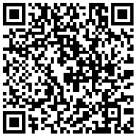 邮箱：cqwlywb@126.com （重庆文理语委办拼音首字母缩写）地址：重庆市永川区重庆文理学院红河A区知津楼D508室（邮政编码402160）附件4重庆市第八届“笔墨中国”汉字书写大赛作品汇总表填表说明：1.序号：每个类别单独排序。2.作品名称：准确填写作品名称。3.参赛者姓名/参赛单位名及人员姓名：所有赛项以个人名义参赛的填写个人姓名。留学生及外籍教师填写姓名时，以“母语名字（中文名字）”的形式填写，例：Michel(迈克)。姓名填报后无法更改。4.参赛者单位：以公章为准填写单位/学校名称。请勿填写公章以外的团体名称。5.参赛者手机号：填写准确无误，进入全国复赛、决赛的作品需要提供对应的手机号码，用于全国赛官网注册、下载个人获奖证书，一个作品对应一个手机号码。6.指导教师：指导教师限报1人。准确填写指导教师所在单位。7.作品汇总表填好后，加盖区县/高校语言文字工作部门公章，扫描生成PDF文件，命名为“某区县/某高校+第八届某某大赛作品汇总表”，将EXCEL版与PDF版一同发送至指定邮箱cqwlywb@126.com，邮件名称与文件名称一致。附件5全国第四届中华经典诵写讲大赛“诗教中国”诗词讲解大赛方案为传承弘扬中华优秀传统文化，深入挖掘中华经典诗词中所蕴含的民族正气、爱国情怀、道德品质和艺术魅力，引领诗词教育发展，弘扬时代精神，特委托南开大学、高等教育出版社承办“迦陵杯·诗教中国”诗词讲解大赛（以下简称讲解大赛），并制定方案如下。一、参赛对象与组别参赛对象为在校大学生、留学生及全国大中小学校在职教师。分为小学教师组、中学教师组（含中职教师）、大学教师组（含高职教师）、大学生组（含高职学生、研究生）、留学生组，共5个组别。二、参赛要求（一）内容要求讲解须使用国家通用语言文字，内容应为教育部统编版中小学语文教材或列入普通高等教育国家级规划教材的大学语文教材中的一首古典诗词作品。参赛教师应按照课堂教学相关要求，遵循古典诗词教育基本规律和学术规范，录制以诗词教学为主要内容的微课视频。参赛大学生及留学生结合个人生活经验与感受，讲解诗词作品，并阐述诗词的意义与价值，使用多媒体及其他创新形式录制讲解视频。（二）形式要求参赛作品要求为2022年新录制创作的视频，横屏拍摄，格式为MP4，长度5—8分钟，清晰度不低于720P，大小不超过700MB，图像、声音清晰，不抖动、无噪音，参赛者须出镜。视频开头须注明诗词作品名称和作者、参赛者姓名、单位、组别等信息，此内容须与赛事平台填报信息一致。作品进入评审阶段后，相关信息不予更改。（三）其他要求每人限报1件作品，限报1名指导教师。同一作品的参赛者不得同时署名该作品的指导教师。三、赛程安排（一）初赛：4月15日至6月10日北京、上海、江苏、广东、广西、四川、云南等7个省（区、市）举办省级初赛。参赛者按各省级部门通知要求报名参赛、提交作品。不举办省级赛事的省（区、市）和新疆生产建设兵团，参赛者登录大赛官网，按照参赛指引自主完成报名，并参加诗词经典素养在线测试，截止时间为6月10日。测试可进行3次（以正式提交为准），系统确定最高分为最终成绩，按初赛测试成绩排序确定入围复赛的人员。（二）复赛：7月至8月北京、上海、江苏、广东、广西、四川、云南等7个省（区、市）举办省级复赛。省级教育（语言文字工作）部门选拔推荐入围全国决赛的参赛者，每省推荐总数不超过本省初赛报名人数的10%且不超过150人。上述省级教育（语言文字工作）部门组织推荐入围的参赛者登录大赛官网填写基本信息、上传作品，并于8月15日前确认推荐作品名单，将《第四届中华经典诵写讲大赛作品汇总表》电子版（EXCEL表格，见附件5）及加盖公章扫描版（PDF格式）发送至指定邮箱（jingdiansxj@ywcbs.com），邮件标题格式为“省份+第四届讲解大赛汇总表”。不举办省级赛事的省（区、市）和新疆生产建设兵团，参赛者于7月15日前通过大赛网站提交作品，分赛项执委会组织专家评审，按评审成绩排序确定入围决赛的参赛者。（三）决赛：8月至10月决赛分为半决赛和总决赛。根据所有入围半决赛参赛者的视频作品成绩排序，确定部分奖项等次及入围总决赛的参赛者。总决赛相关事宜另行通知。（四）展示：10月至12月优秀作品将在相关媒体平台进行展示，部分获奖选手将参与线上线下专题展示等。四、联系方式联系人：南开大学 闫老师，高等教育出版社罗老师电  话：022-83661960，010-58556398（工作日8:30—16:30接听咨询）邮  箱：jialingbeidasai@163.com附件6全国第四届中华经典诵写讲大赛“印记中国”师生篆刻大赛方案为传承发展中华优秀文化，推广“大众篆刻、绿色篆刻、创意篆刻”的理念，通过传播篆刻文化与汉字历史文化知识，在师生中普及篆刻技能，特委托中华世纪坛艺术馆、中国艺术研究院篆刻院承办“印记中国”师生篆刻大赛（以下简称篆刻大赛），并制定方案如下。一、参赛对象与组别参赛对象为全国大中小学校在校学生和在职教师。设手工篆刻、机器篆刻两个类别。每类分为小学生组、中学生组（初中、高中、中职学生）、大学生组（含高职学生、研究生、留学生）、教师组，共8个组别。二、参赛要求（一）内容要求反映中华优秀文化、爱国情怀以及积极向上时代精神的词语、警句或中华古今名人名言。应保证内容的完整性。（二）形式要求参赛作品内容使用汉字，字体不限。参赛作品材质提倡使用除传统石材以外的各种新型材料，机器篆刻鼓励使用木头、陶瓷、金属等材料。每人限报1件或1组作品（1组印章数量不超过6方）。需附印蜕及边款拓片（1组作品印蜕不超过6枚，并附两个以上边款拓片），自行粘贴在四尺以内对开宣纸上成印屏（138cm×34.5cm），一律竖式。（三）提交要求手工篆刻类作品要求在大赛官网上传印章实物、印蜕及印屏照片，另附作品释文、设计理念说明，标注材质、规格及制作工艺。机器篆刻类作品要求在大赛官网上传印蜕、边款效果图（电子稿或扫描件），另附作品释文、设计理念说明。如已完成印章制作，需附实物及印蜕照片。照片格式为JPG或JPEG，大小为1—5M，不超过5张，白色背景、无杂物，须有印面，要求能体现作品整体、局部等效果。作品进入评审阶段后，相关信息不予更改。（四）其他要求每人限报1名指导教师，教师组参赛者无指导教师。三、赛程安排（一）初赛：4月15日至7月10日北京、山西、上海、广东等4个省（区、市）举办省级初赛，参赛者按各省级部门通知要求报名参赛。不举办省级赛事的省（区、市），参赛者登录大赛官网，按照参赛指引自主完成报名，参加语言文字知识及篆刻常识在线测试，截止时间为7月10日。每人可测试3次（以正式提交为准），系统确定最高分为最终成绩，60分以上合格，合格者可提交参赛作品。成绩不计入复赛。（二）复赛：8月北京、山西、上海、广东等4个省（区、市）举办省级复赛。省级教育（语言文字工作）部门组织推荐入围全国决赛的参赛者登录大赛官网填写基本信息、上传作品图片，并于8月20日前确认推荐名单，将《第四届中华经典诵写讲大赛作品汇总表》电子版（EXCEL表格，见附件5）及加盖公章扫描版（PDF格式）发送至指定邮箱（jingdiansxj@ywcbs.com），邮件标题格式为“省份+第四届篆刻大赛汇总表”。不举办省级赛事的省（区、市），分赛项执委会组织专家评审，按参赛作品评审成绩确定入围决赛的参赛者。复赛成绩不计入决赛。（三）决赛：9月所有入围决赛的手工篆刻类参赛者，根据通知要求寄送印蜕及印屏实物作品，参赛印屏不予退还。所有入围决赛的机器篆刻类参赛者，可自行制作完成后寄送作品，也可联系承办单位协助制作（具体要求另行通知）。分赛项执委会组织专家对印屏及实物进行评审，按评审成绩排序确定获奖作品及等次。（四）展示：10月至12月举办“印记中国”师生篆刻大赛获奖作品展览活动（具体事宜另行通知）。四、联系方式联系人：中华世纪坛艺术馆贾老师电话：010-84187761（工作日9:00—17:00接听咨询）邮	箱：zhkdasai@163.com地	址：北京市海淀区复兴路甲9号中华世纪坛（篆刻大赛）邮	编：100038抄送：教育部语言文字应用管理司。重庆市教育委员会办公室                2022年4月19日印发报送区县或者高校（加盖公章）联系人联系电话电子邮箱序号组别作品名称参赛者姓名/参赛单位名及人员姓名（仅诵读可填报参赛单位名）参赛者单位参赛者手机号指导教师指导教师单位备注例小学生组《静夜思》赵某第一小学15812345678钱某第一小学报送单位联系人联系电话电子邮箱类别序号组别作品名称参赛者姓名参赛者单位/学校参赛者手机号指导教师指导教师单位备注硬笔例：小学生组《兰亭序》王某第一小学13888888888赵某第一小学硬笔硬笔毛笔毛笔毛笔